食に関する指導実践報告会令和２年２月２５日（火曜日）、府教育センターにて標記実践報告会を実施しました。大阪府内の食育の授業や給食指導など食に関する指導の実践報告会で、２０４名が参加しました。報告したのは、府立高槻支援学校、府立北淀高校・淀川清流高校、八尾市立亀井小学校の３校で、食に関する指導についてより学びを深めました。【実践発表】発表①　「子どもたちの食事情～ぼくと偏食と給食と～」発表者　府立高槻支援学校　教頭　村山　聡発表②　「文化健康部の食に関する指導の取組みについて」発表者　府立北淀高校・淀川清流高校　指導養護教諭　鈴木　秀子、養護教諭　西塚　香月文化健康部生徒　発表③　「食育の取組と評価について」発表者 八尾市立亀井小学校　教諭　村山　淳子、栄養教諭　中山　尚子【資料報告】「共同調理場における“食育”の推進～大阪府泉南市のチャレンジ～」　泉南市教育委員会事務局　教育総務課　課長　桐岡　秀明泉南市立学校給食センター　　栄養教諭　泉　知香子【指導・助言】大阪市立大学　非常勤講師　公益財団法人　大阪府学校給食会　食育推進支援セミナー講師　　　　日下　豊子　氏【実践報告会の様子】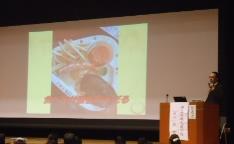 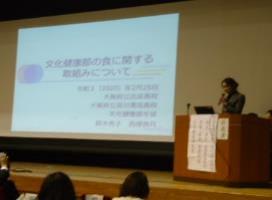 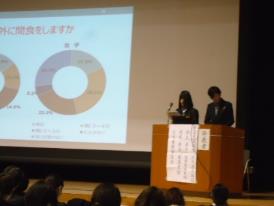 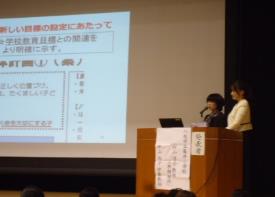 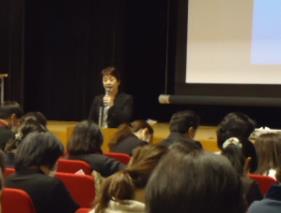 